24 и 25 декабря 2019 года в актовом  зале Очерской детской школы искусств состоялся Новогодний  приём   главы Очерского городского округа для одаренных детей.В мероприятии приняли участие воспитанники дошкольных образовательных учреждений и учащиеся с 1-11 классов общеобразовательных школ города и района, показавшие высокие личные результаты, согласно установленной квоте,  в следующих номинациях: «Интеллект» «Искусство»  «Спорт» Общее количество детей и родителей составило около 150 человек. Каждого лично поздравил Глава городского округа – глава администрации Очерского городского округа - Солодников Алексей Валентинович, вручив детям благодарственные письма и сладкие подарки.Ежегодно учащиеся Очерского городского округа,  достигшие особенно больших успехов на уровне нашего Пермского края получают  особую награду – это знак отличия «Гордость Пермского края».  В этом году Знак Отличия от Очерского района получили 8 учащихся образовательных школ: 6 номинировано от Управления образования Очерского муниципального района и 2 от заочной школы одаренных детей Прикамья при краевом центре художественного образования «Росток». Каждого награждаемого поздравил начальник Управления образования администрации Очерского муниципального района – Ратобыльских Ирина  Викторовна, вручив Знаки отличия «Гордость Пермского края» и сладкие подарки.Список  учащихся  получивших знак отличия «Гордость Пермского края»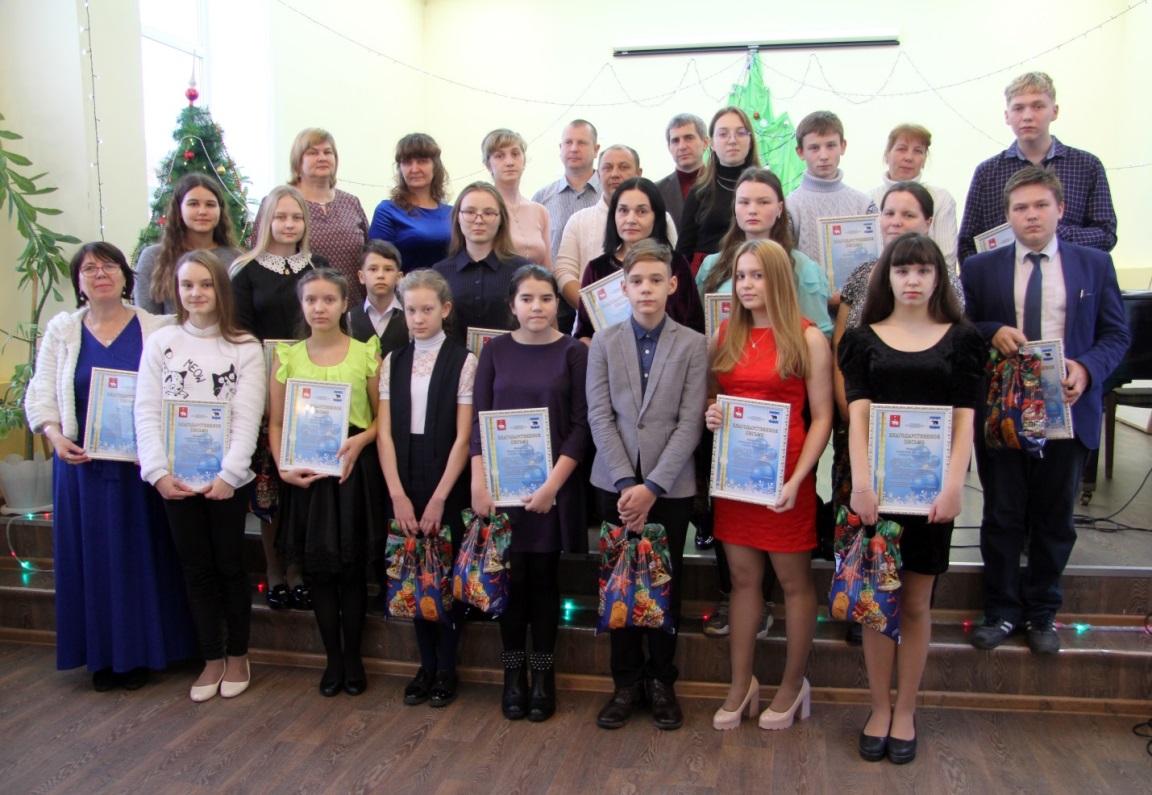 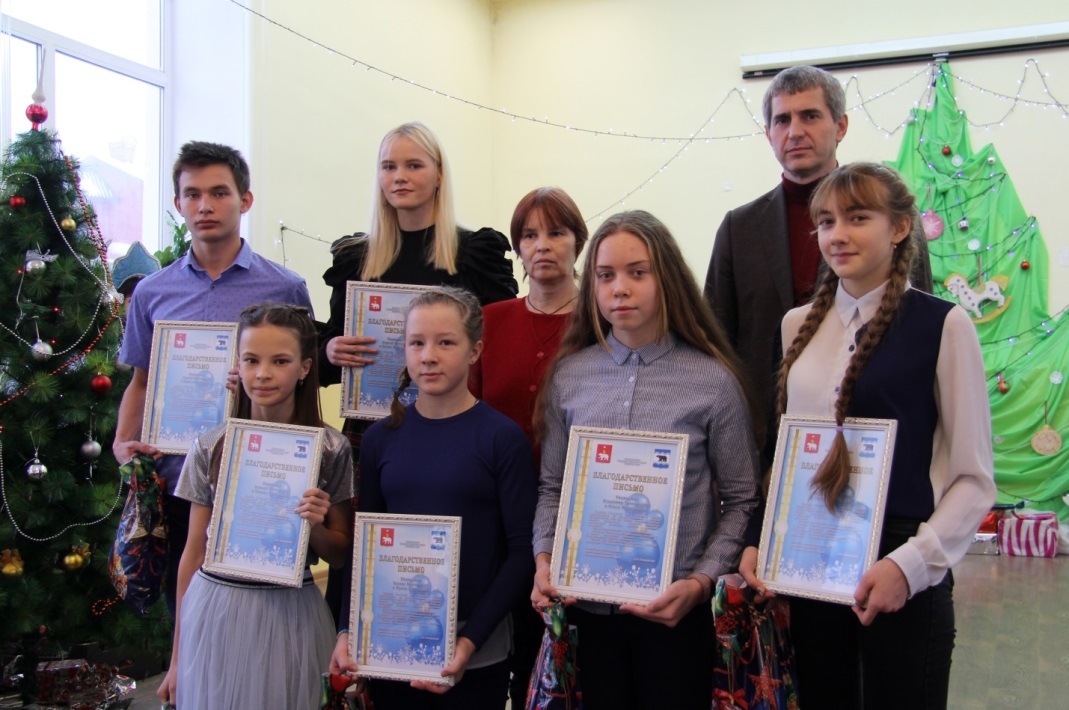 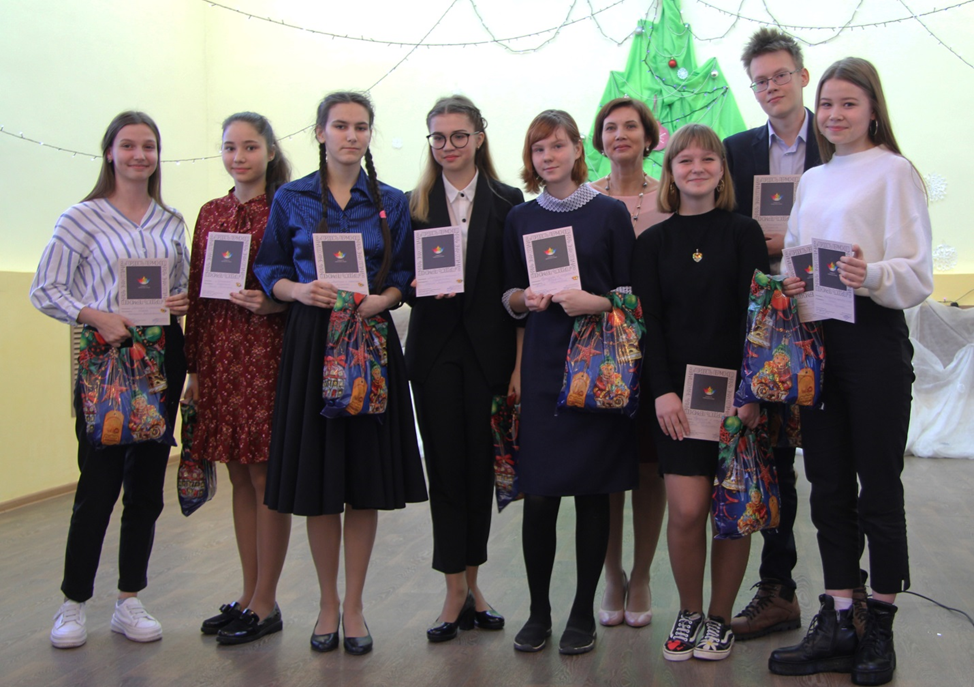 ФИОНоминацияОУ1Полуянов Артем Максимович«Интеллект» ОСОШ №32Каменских Ирина Алексеевна«Интеллект» ОСОШ №13Шилова Екатерина Вячеславовна«Культура и искусство» ОСОШ №14Зейтунян Ася Арсеновна«Культура и искусство» ДШИ5Соромотина Карина Андреевна«Культура и искусство» ДШИ6Савельева Алена Евгеньевна«Культура и искусство» с/п «Центр развития»7Лихачева Мария Петровна«Культура и искусство» с/п «Центр развития»8Чадова Катерина Сергеевна«Физическая культура и спорт»ОСОШ №18Чадова Катерина Сергеевна«Культура и искусство»ОСОШ №1